Методическая разработкапрактического занятия для студентаТема занятия: «Лабораторные морфологические исследования»Значение темы: Морфологические методы исследования (цитологические и гистологические) -  это изучение клеток и тканей, жидкостей организма под микроскопом с целью определения их природы, структуры для дальнейшей постановки точного диагноза. Часто  назначают для установления диагноза и скрининга злокачественных новообразований.Цели обучения:Общая цель:Студент должен овладеть общими компетенциями:	ОК 1. Понимать сущность и социальную значимость своей будущей профессии, проявлять к ней устойчивый интерес.ОК 2. Организовывать собственную деятельность, выбирать типовые методы и способы выполнения профессиональных задач, оценивать их эффективность и качество. ОК 4. Осуществлять поиск и использование информации, необходимой для эффективного выполнения профессиональных задач, профессионального и личностного развития.ОК 7. Брать на себя ответственность за работу членов команды (подчиненных), за результат выполнения заданий.ОК 9. Ориентироваться в условиях частой смены технологий в профессиональной деятельности.  Студент должен овладеть профессиональными компетенциямиПК 1.1. Готовить рабочее место для проведения лабораторных общеклинических исследований.ПК 1.2. Проводить лабораторные общеклинические исследования биологических материалов; участвовать в контроле качества.Знать: основные отклонения в строении клеток и  тканей;  основные виды биопсии; современные методы морфологических исследований. Уметь: организовывать рабочее место, проводить несложные клинические исследования, проводить дозирование реактивов.Оснащение занятия: дозаторы переменного объема 10-100, 20-200, 100-1000 мкл, наборы реактивов для лабораторных исследований, наглядные пособия (презентации) Контроль исходного уровня знаний: 1. Что представляет собой морфологическое исследование, его назначение?2. С какой целью проводят цитологические исследования?3. Что является предметом исследования цитологического анализа, способы его получения.4. Назовите виды цитологического исследования и дайте им характеристику 5. Что такое антитела? 6. Назначение гистологического исследования, его отличие от цитологического7. Назовите этапы гистологического исследования биопсиойого материала  8. Назовите виды диагностической биопсии и дайте им характеристику Содержание темыМорфологические (цитологические и гистологические) исследования — это изучение клеток и тканей, жидкостей организма под микроскопом с целью определения их природы, структуры для дальнейшей постановки точного диагноза. Взятие материала называют биопсией. В зависимости от цели на изучение могут взять небольшое количество биоматериала или более крупные фрагменты тканей. Цитологическое исследование является методом морфологического подтверждения диагноза, желательного в ряде неонкологических болезней и обязательного для онкологических пациентов.При цитологии исследуют отдельные клетки или их скопление, поэтому специалистам-патоморфологам нужен очень маленький образец биоматериала. Цитологическое исследование подразделяется на два вида:Эксфолиативный — исследуют частицы биоматериала, которые отслоились самостоятельно, либо организм их выделяет естественным образом. К ним можно отнести мочу, слизь, мокроту, образцы кожи или слизистой оболочки желудочно-кишечного тракта. Также эксфолиативный анализ широко применяется в гинекологии. Производят небольшой соскоб с поверхности шейки матки, наиболее известный как мазок Папаниколау. Также при необходимости специалист может отшелушить немного чешуек с поверхности ткани.Интервенционный — малоинвазивная процедура, при которой забирают различные жидкости организма при помощи тонкой иглы. К примеру, могут взять содержимое из кисты или уплотнения под кожей, лимфатического узла, плевральной полости.Цитологию назначают для установления диагноза и скрининга злокачественных новообразований. Наиболее часто ее применяют в гинекологии для определения наличия патологических изменениях в шейке матки, для обнаружения инфекционных болезней; воспалительных состояний; поражений щитовидной железы; патологий плевральной полости.В зависимости от жалоб и симптомов цитологию назначает лечащий врач: гинеколог, хирург, пульмонолог и др.После забора биоматериал отправляют в лабораторию, где специалист-патоморфолог смотрит образцы под микроскопом, определяет их тип, после чего можно поставить точный диагноз. Результаты будут готовы в течение 7–10 рабочих дней.При цитологическом исследовании подтверждают наличие воспаления, определяют его активность и степень выраженности, во многих случаях указывают на инфекционный агент, вызвавший воспаление, что способствует назначению правильного лечения.Точно установить природу неопухолевого заболевания согласно международным классификациям с помощью цитологического исследования не всегда возможно, однако более важно, что в цитологии хорошо видно, если начинается злокачественное перерождение клеток, что позволит вовремя направить пациента к врачу-онкологу.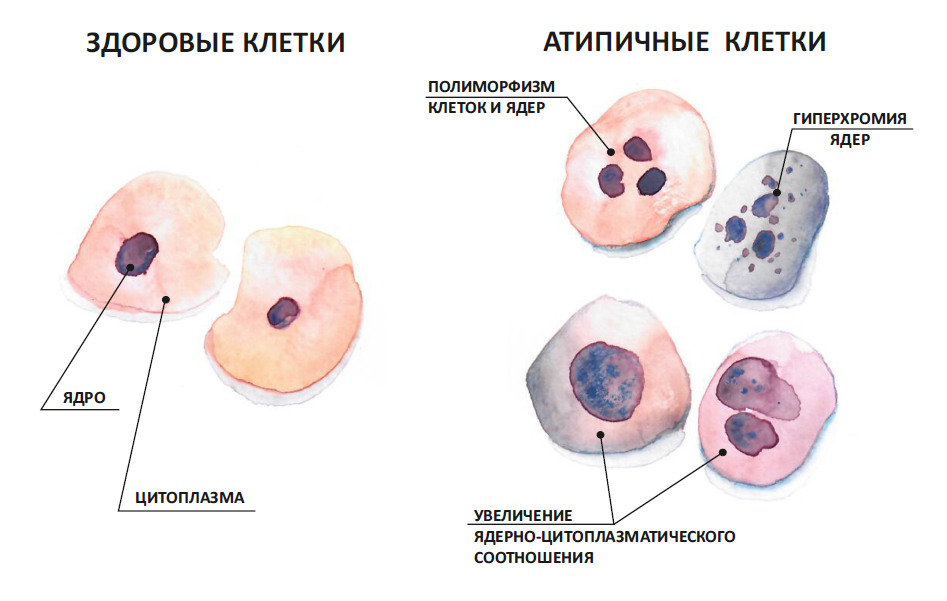 В цитологических препаратах всегда хорошо видно злокачественную природу образования. Уровень современных знаний врачей-цитологов позволяет устанавливать диагноз в соответствии с международными гистологическими классификациями злокачественных опухолей в случае наиболее распространенных заболеваний (рак легких, желудка, кишечника, матки, молочной железы), также как и более редко встречающихся (меланома, лимфомы, рак печени, почек, поджелудочной железы и др.). По результатам цитологического исследования определяют перечень необходимого обследования, планируют виды и объемы лечения, дают предварительный прогноз по исходу заболевания.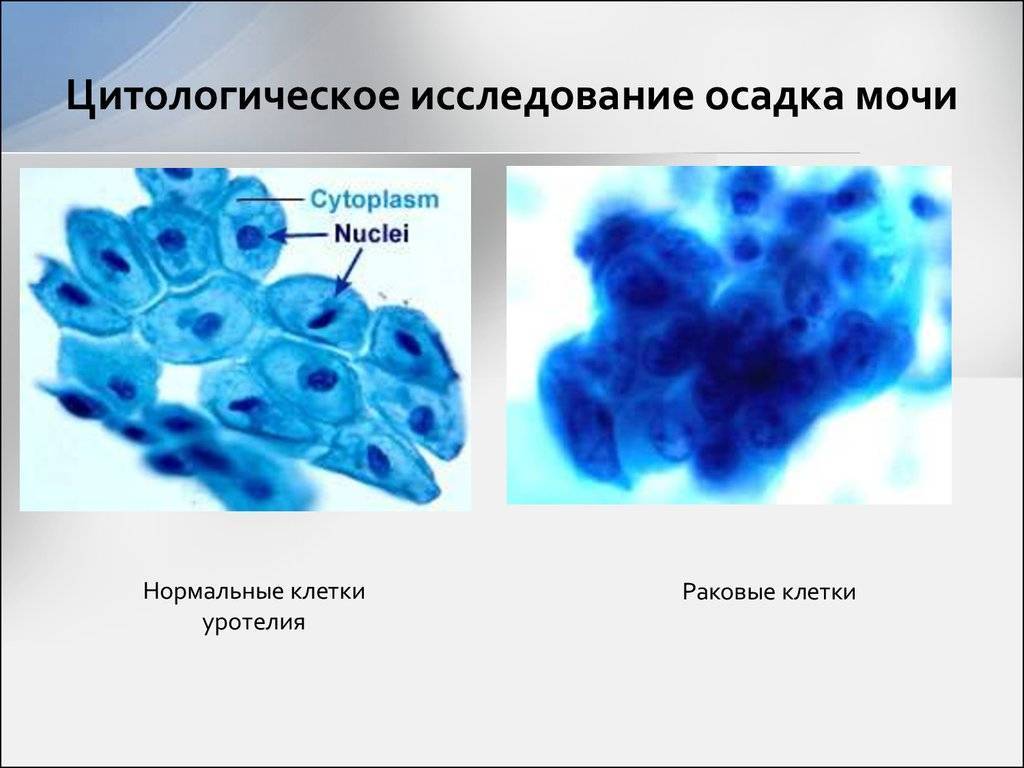 Морфологические исследования:При морфологии, в отличие от цитологии, анализируют не отдельное скопление клеток, а более крупные фрагменты тканей. Гистология позволяет визуализировать структуру и характерные изменения, которые происходят в организме во время заболевания.Гистологический анализ биоптата проводят для точной диагностики, определения тяжести и прогноза течения заболевания. Гистологию используют во многих областях медицины. Но чаще всего ее назначают для заключения при опухолевом процессе.Она помогает определить:доброкачественная опухоль или злокачественная;атипичность клеток — насколько они отличаются от здоровых;точный диагноз. Для его постановки используют дополнительную иммуногистохимическую диагностику;прогноз течения заболевания.Для гистологии проводят биопсию. Она назначается и как самостоятельная процедура, например при эндоскопии, так и во время хирургической операции.Диагностическая биопсия предполагает прижизненное взятие части тканей или взвеси клеток определенного органа с целью дальнейшего изучения под микроскопом. Данный метод чаще всего применяется при подозрении на злокачественную опухоль. Биопсия у мужчин, женщин и детей проводится только в том случае, если другим способом подтвердить или опровергнуть диагноз нельзя.Эксцизионная. Это хирургическая операция по удалению целого органа или новообразования. Часть полученных тканей отправляется затем на гистологическое или цитологическое исследование. Это наиболее масштабный вид биопсии по степени вмешательства.Инцизионная. Предполагает удаление части патологического новообразования или пораженного органа. Как и эксцизионная биопсия, проводится в условиях операционной.Пункционная. Заключается в изъятии нужных фрагментов тканей органа/опухоли путем прокола тонкой полой иглой. Процедура проводится амбулаторно.Аспирационная. Предполагает отсасывание содержимого определенного органа или полости при помощи медицинского шприца. Процедура не требует пребывания в стационаре.Трепан-биопсия. Заключается в заборе столбика плотной ткани органа/опухоли при помощи трепана — полой трубки с заостренным краем. Процедура проводится в амбулаторных условиях.Скарификационная (поверхностная). Предполагает срезание тонкого пласта тканей с поверхности патологического новообразования на коже. Процедура проводится амбулаторно.Радиоволновая. Отличается от других методов способом забора биоматериала: для этого используется радионож. Применяется для получения тканей слизистой оболочки шейки матки. В России для проведения радиоволновой биопсии используется аппарат «Сургитрон». Процедура не требует пребывания в стационаре.Изъятый биоматериал помещают в специальный контейнер и отправляют его в лабораторию. Далее специалисты проводят специальную подготовку к его изучению: биоптат фиксируют в формалине, заливают парафином. Потом полученный парафиновый блок нарезают на тонкие слайсы, окрашивают специальными реагентами и помещают под микроскоп. Окрашивание позволяет патологоанатомам определить не только наличие определенных клеток, но и их степень мутации, злокачественности и то, к какому опухолевому процессу они принадлежат.Видео-манипуляция «Этапы гистологического исследования» https://cloud.mail.ru/public/MkN3/zFBaT5JFv Врачи-патоморфологи в своих заключениях могут использовать следующие термины:Гиперплазия – в образце обнаружены только нормальные клетки (т.е. нет признаков злокачественности), однако их количество значительно превышает норму. Данное состояние может указывать на наличие повышенного риска развития злокачественного новообразования;Атипия – в образце обнаружены клетки, отличающиеся от нормальный, но не являющиеся злокачественными. Наличие подобных клеток означает повышенный риск развития рака;Дисплазия – выявлен рост большого количества атипичных клеток в органе. Может быть предраковым состоянием;Карцинома – в образце обнаружены клетки, являющиеся злокачественными, опухоль происходит из эпителиальных клеток (слизистая оболочка). Данный термин является синонимом слова «рак». Могут использоваться дополнительные уточнения, например «аденокарцинома».Саркома – разновидность злокачественной опухоли, которая в отличие от рака опухолей исходит не из эпителия, например, слизистых оболочек, покрывающих внутренние полости органов, а из тканей иного происхождения, например костей (остеосаркома), мышц (лейомиосаркома), жировой ткани (липосаркома) и т.д. Саркомам присущи те же клинические характеристики, что и раковым опухолям, они способы к инфильтрирующему росту с разрушением окружающих тканей, метастазированию и т.д. Саркомы могут возникать практически в любой части тела.Лимфома – злокачественная опухоль из клеток лимфатической системы (лимфоцитов);Лейкоз – злокачественная опухоль, исходящая из клеток-предшественников нормальных клеток крови, исходящая из костного мозга;Самостоятельная работа:Написать определение терминам – морфологические исследования, биопсия.Записать, что является объектом и предметом морфологического исследования.Заполнить таблицу "Виды цитологического исследования":Заполнить таблицу "Виды биопсии":Записать схему этапов гистологического исследования (просмотр видео манипуляции)Заполнить таблицу "Виды отклонения в строении клеток и тканей":4. Ознакомиться с основными правилами и алгоритмом дозирования.Точность дозирования напрямую влияет на точность получаемого результата лабораторного исследования. Неправильное положение дозатора, неплотно надетый наконечник, разная температура наконечника и жидкости, несоответствующая глубина погружения наконечника в жидкость и другие факторы приводят к тому, что значительно возрастает погрешность дозирования и как следствие общая погрешность анализа. В отличие от стеклянных пипеток автоматические дозаторы  имеют более высокую точность дозирования, удобны в работе и обеспечивают высокую производительность процесса дозирования. Принцип работы дозаторов воздушного перемещения основан на воздушном вытеснении жидкости. Дозирование происходит за счет увеличения или уменьшения объема воздуха между дозируемой жидкостью и поршнем.1. Дозаторы воздушного перемещения, работая по принципу воздушного вытеснения жидкости, подвержены ошибкам, связанным с изменениями окружающей среды, особенно температуры и атмосферного давления.2. Для уменьшения общей погрешности при дозировании
необходимо выбирать дозатор, соответствующий дозируемому объему. Дозирование объемов, близких к максимальным, дает меньшую погрешность. При минимальных дозируемых объемах значения погрешностей резко возрастают. Таким образом, при необходимости
набрать объем 50 мкл, нужно использовать дозатор с максимальным объемом, близким к 50 мкл (дозатор 10-100 мкл, лучше чем 20-200 мкл)3. Для более точного дозирования не рекомендуется выходить за пределы диапазона дозирования для дозатора переменного объема, даже если позволяет шкала. Дозирование, осуществляемое таким образом, ведет к неопределенной ошибке. И всегда есть риск повредить механический счетчик дозирующего устройства.4. Особенностью дозаторов воздушного перемещения является то, что между поршнем и жидкостью всегда остается определенный объем воздуха, который действует как упругая пружина. Нарушение герметичности между наконечником и посадочным конусом дозирующего устройства приводит к
изменению объема воздуха внутри дозатора, что служит источником ошибок в процессе дозирования. Поэтому набирать жидкость в пипетку необходимо только при хорошо закрепленном наконечнике.5. Отклонение от вертикальной оси на 30–40o приводит к превышению объема дозированной жидкости (из-за влияния гидростатического давления), поэтому при дозировании дозатор должен находиться строго в вертикальном положении.6. Между циклами дозирования и при хранении дозатор должен располагаться в штативе, а не на столе во избежание риска контаминации (загрязнения).7. Рекомендуется предварительное 3-кратное смачивание наконечника предназначенной для дозирования жидкостью, что приводит к соответствию объемов жидкости в первой и последующих дозируемых пробах.8. Благодаря предварительному смачиванию наконечника можно уменьшить погрешность, связанную с разницей температур наконечника и дозируемой жидкости.9. При заборе жидкости глубина погружения наконечника
пипетки должна соответствовать дозируемому объему. Рекомендуемая глубина погружения наконечника в жидкость представлена в таблице.10. Резкое отпускание поршня дозатора, запрокидывание дозатора с жидкостью в наконечнике может приводить к попаданию жидкости внутрь дозатора. Жидкость остается внутри дозатора и может служить источником перекрестного загрязнения, а также порчи дозатора.11. Объемы дозирования: 0.01 мл – 10 мкл; 0.02 мл – 20 мкл; 0.05 мл- 50 мкл; 0.1 мл – 100 мкл; 0.2 мл – 200 мкл; 0.5 мл – 500 мкл; 1 мл – 1000 мкл.Алгоритм работы с дозаторамиЗадание: провести качественную реакцию на содержание белка в сыворотке крови, оценить уровень белка в двух пробах.1. Взять две пробирки, пронумеровать маркером;2. В две пронумерованные пробирки поместить с помощью дозатора 0,5 мл биуретового реактива;3. В каждую  пробирку добавить по 1 мл дистиллированной воды;6. Провести разведение сыворотки крови физиологическим раствором (1 к 2 и 1 к 20):  для этого в две чистые пробирки вносим по 0,02 мл сыворотки крови, затем в пробирку №1 вносим  0,02 мл физраствора, а в пробирку №2 -  0,4 мл физраствора, тщательно перемешиваем. 4.  В пробирку №1 добавить 0,02 мл сыворотки крови в разведении 1 к 2;5. В пробирку №2  добавить 0,02 мл сыворотки в разведении 1 к 20, 6. Тщательно перемешать пробирки и оценить степень окраски растворов в пробирках №1 и №2Подведение итогов.Домашнее задание: Подготовиться к зачетному занятию.Показатель характеристикиЦитологическое исследованиеЦитологическое исследованиеПоказатель характеристикиСпособ забора материалаВид биоматериалаПример примененияВид биопсииСущность методикиУсловия проведенияВид отклонения Характеристика Заключение о риске развития ракаДозируемый обьем, мклРекомендуемая глубина погружения, мм1-100 мкл2-3 100-10002-41000-50003-61Организовал рабочее место (методика, реактивы, штатив для дозатора, дозаторы нужного обьема, наконечники для дозатора, емкость для утилизации наконечников )2Надел перчатки3Выбрал нужный реактив, открутил крышку, положив ее рядом на столе.4Выбрал дозатор, соответствующий дозируемому объему, близкого к максимальному объёму дозатора.5Установил необходимый объём на дозаторе с помощью операционной кнопки (нельзя устанавливать значение объема за пределы диапазона дозатора)6Выбрал наконечник соответствующий  дозатору, плотно надел его на дозатор.7Нажал кнопку дозатору большим пальцем до первого упора, поместил наконечник в жидкость вертикально на глубину 3-4 мм и медленно ее опустил, заполнив жидкостью наконечник8Убрал излишек жидкости о край флакона9Переместил дозатор в пробирку, прислонил к стенке пробирки и медленно выпустил жидкость по стенке пробирки, нажав кнопку дозатора до второго упора, избегая вспенивания и разбрызгивания реактива10Скинул использованный наконечник нажатием большого пальца на удалитель наконечника в емкость для отходов класса Б11Поместил дозатор в штатив12Обработал рабочую поверхность дезинфицирующими салфетками,  обработал кончик дозатора спиртовой салфеткой и поместил их в лоток с отходами класса В